  DUYURU 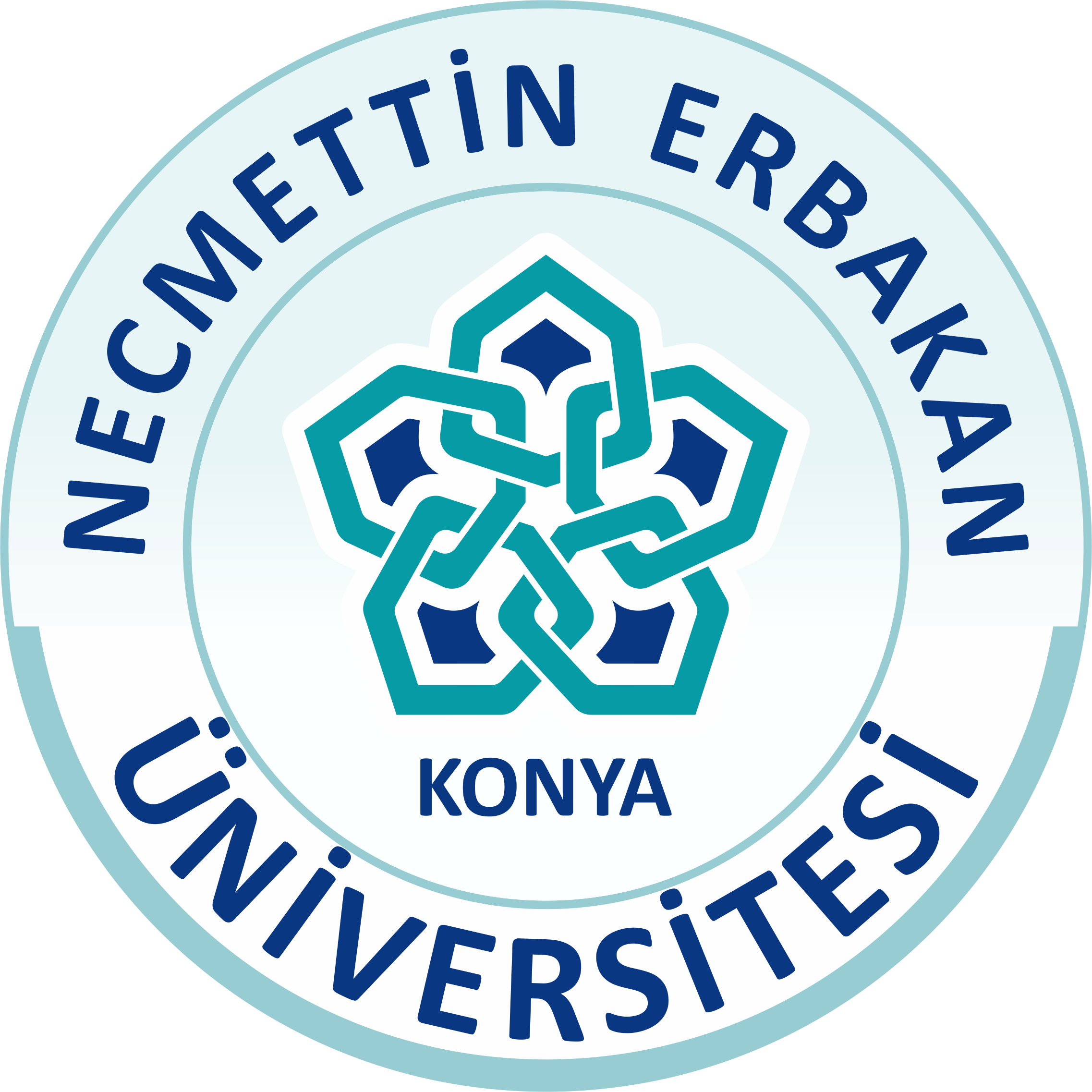 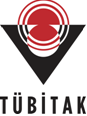 TÜBİTAK 2237 Proje Eğitimi Etkinliklerini Destekleme ProgramıTarih: 			25-27 Kasım 2016 Yer:			N.E.Ü. Meram Tıp Fakültesi, Toplantı Salonu, KONYASon başvuru tarihi: 21 Kasım 2016 		Kontenjan: 30 kişiKapsam: TÜBİTAK destek programlarının tanıtımı, proje önerisi hazırlama stratejileri, proje yönetimi, projelerin değerlendirilmesi ve panel süreci, yaygın başarısızlık nedenleri v.b. konular tecrübeli eğiticiler tarafından interaktif seminerlerle anlatılacaktır. Danışman gözetiminde, gruplar halinde proje önerisi hazırlama uygulamaları ve panel simülasyonu gerçekleştirilecektir. Başvuru kriterleri: Herhangi bir kurumda çalışan öğretim üyesi, uzman doktor veya tezinin son aşamasında doktora öğrencisi olmakTercihen bu kursa bir proje önerisiyle katılıyor olmak ya da herhangi bir TÜBİTAK araştırma projesi önerisi olumsuz sonuçlanmış olmak (zorunlu değildir)Daha önce 2237 programı kapsamında herhangi bir proje eğitimi etkinliğine katılmamış olmakİntihalden ceza almamış olmakBaşvuru: Doç.Dr Ercan KURAR (Etkinlik koordinatörü) Eksiksiz olarak doldurulmuş ve imzalanmış Başvuru Formu koordinatöre elden teslim edilerek veya ekurar@konya.edu.tr e-posta adresine gönderilerek başvuru yapılmalıdır.Detaylı bilgi için: Dr. Ercan Kurar (223-7976) ile iletişime geçebilirsiniz. “Sağlık Bilimleri Alanında Uygulamalı TÜBİTAK Araştırma Proje Önerisi Hazırlama Eğitimi: Konya 2016”25-27 Kasım 2016N.E.Ü. Meram Tıp Fakültesi, KonyaBAŞVURU FORMUEksiksiz olarak doldurulmuş ve imzalanmış formu etkinlik koordinatörüne elden teslim ediniz veya ekurar@konya.edu.tr adresine e-posta gönderiniz.Ünvanı, Adı ve Soyadı:T.C. Kimlik No:                                                                                               Doğum Tarihi:Çalıştığı Kurum (Üniversite, Fakülte, Anabilim Dalı):Bilimsel Araştırma Alanı:Adresi:E posta:                                                                                                Cep tel:Burs talebi(Birden fazla tercih yapılabilir)   İaşe bursu almak istiyorum (Konya’dan katılan araştırmacılar için)   İaşe bursu almak istiyorum (Konya’dan katılan araştırmacılar için)Burs talebi(Birden fazla tercih yapılabilir)   Yol ve konaklama bursu almak istiyorum (Konya dışından katılanlar için)   Yol ve konaklama bursu almak istiyorum (Konya dışından katılanlar için)Size Uygun Olanı İşaretleyiniz(Buradaki seçiminiz beyan olarak kabul edilecek ve kurs katılımında istenecektir)   Daha önce sunduğum ve kabul edilmemiş bir TÜBİTAK-1001 Projesi ile katılıyorum   Daha önce sunduğum ve kabul edilmemiş bir TÜBİTAK-1001 Projesi ile katılıyorumSize Uygun Olanı İşaretleyiniz(Buradaki seçiminiz beyan olarak kabul edilecek ve kurs katılımında istenecektir)  TÜBİTAK’a sunulmak üzere hazırlanmış bir proje taslağı ile katılıyorum  TÜBİTAK’a sunulmak üzere hazırlanmış bir proje taslağı ile katılıyorumSize Uygun Olanı İşaretleyiniz(Buradaki seçiminiz beyan olarak kabul edilecek ve kurs katılımında istenecektir)  TÜBİTAK projesi hazırlamak üzere bir proje fikrim var  TÜBİTAK projesi hazırlamak üzere bir proje fikrim varSize Uygun Olanı İşaretleyiniz(Buradaki seçiminiz beyan olarak kabul edilecek ve kurs katılımında istenecektir)  Henüz bir proje fikri geliştirmedim  Henüz bir proje fikri geliştirmedimSize Uygun Olanı İşaretleyiniz(Buradaki seçiminiz beyan olarak kabul edilecek ve kurs katılımında istenecektir)  Yeterlilik aşamasını geçmiş doktora öğrencisiyim  Yeterlilik aşamasını geçmiş doktora öğrencisiyimEtkinlik için planlanan proje önerisinin konusu (Zorunlu değildir, varsa belirtiniz):    Bu kursa katılamamam durumunda, yeni dönem açılacak kursa katılmak isterim.    Bu kursa katılamamam durumunda, yeni dönem açılacak kursa katılmak isterim.    Bu kursa katılamamam durumunda, yeni dönem açılacak kursa katılmak isterim.Kurs katılım koşullarını sağlamaktayım.Kurs süresince teorik ve uygulama derslerine azami düzeyde katılacağım.İntihal vb. akademik bir ceza almadım.Daha önce 1001 programında proje yürütücülüğü yapmadım.Bu eğitim etkinliğine ilk kez katılıyorum.Başvuruda sunulan tüm bilgilerin doğruluğunu beyan ederim. Kurs katılım koşullarını sağlamaktayım.Kurs süresince teorik ve uygulama derslerine azami düzeyde katılacağım.İntihal vb. akademik bir ceza almadım.Daha önce 1001 programında proje yürütücülüğü yapmadım.Bu eğitim etkinliğine ilk kez katılıyorum.Başvuruda sunulan tüm bilgilerin doğruluğunu beyan ederim. Tarih:	İmza: